ŠPORTNE IGRE na daljavoteden: 19. 4. – 23. 4. 2021Uvodni del: Žogo vodiš po obodu igrišča – dodamo snožno zaustavljanje, prehod v vodenje in polaganje na koš; zamenjamo smerGimnastične vaje z žogo: odkloni z žogo v vzročenju 10 xzasuki z žogo v predročenju 10 xkroženje z žogo okoli glave, trupa in nog 10 xstoja razkoračno, predkloni k nogama 10 xpredročenje in počepi 10 xroke v višini glave, z nogo zamahujemo do žoge 10 x Glavni del: Preigravanje z žogoS preigravanjem (nakazovanjem meta, prodora...) želimo preslepiti nasprotnika. Preigravanje bo uspešno, če bo izvedeno prepričljivo in z enako hitrostjo kot pravo gibanje; pri tem uporabimo vse elemente košarkarske tehnike z žogo in brez nje. Načini varanja so: varanje meta, prodora, varanje s spremembo smeri. Nakazovanje meta in prehod v vodenje (slika 1)Nakazovanje prodora v eno smer in prehod v drugo (slika 2)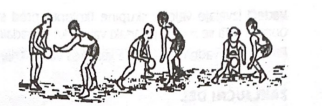 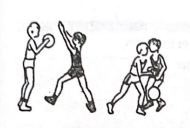 Varanje meta na koš in prehod v vodenjeVaranje prodora proti košu in prehod v met ali podajaVaranje prodora v eno smer, prodor v drugo smerVaranje s spremembami smeri, hitrosti in ritma. Vaje ponovimo z različnimi oblikami obrambe (slika 3): proti pasivni, delno aktivni obrambi (roke na hrbtu); vaje izvajamo iz različnih položajev; s položaja branilca – 1, s krilnega položaja – 2, s položaja krilnega branilca -3, 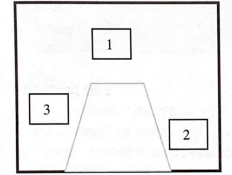 Sporoči na goran.brecko@guest.arnes.siZaključni del: Igra RAKETA posamezne položaje za met na raketi označimo s številkami od 1 do 8na posameznem polju je na voljo le en metpo zadetku z določenega polja, se lahko pomakne na naslednje polje, po neuspešnem poskusu se vadeči zamenja, v vnovičnem poskusu meče z istega položaja, kjer je nehal (slika 4).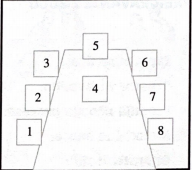 